Week 5 Thursday 23rd April 2020Year 1 MathsLO: To describe turns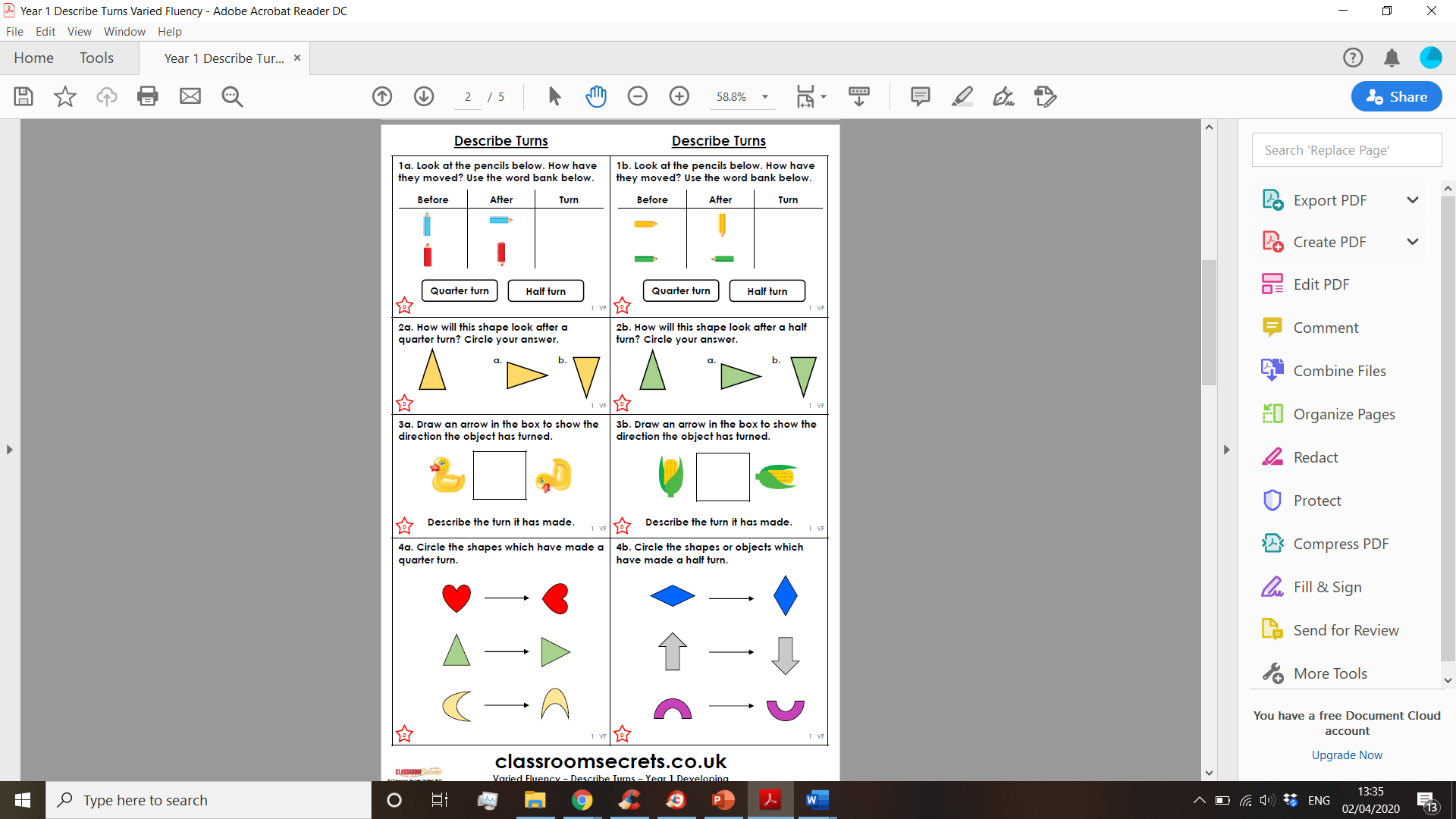 Key words to use – quarter turn, half turnYou may use objects to help your child physically move them to understand how much has moved.Week 5 Thursday 23rd April 2020Year 1 MathsLO: To describe turns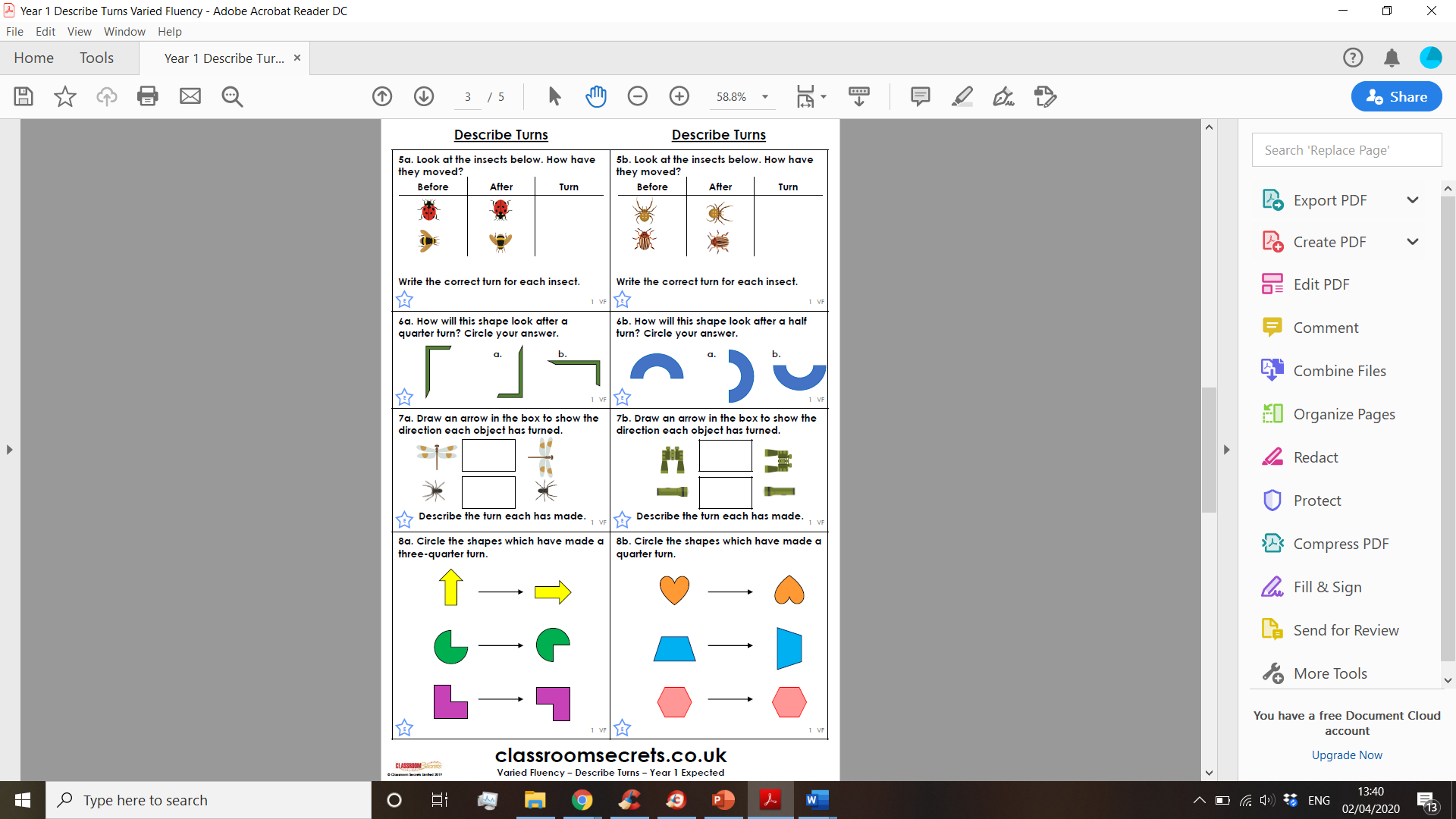 Week 5 Thursday 23rd April 2020Year 1 MathsLO: To describe turns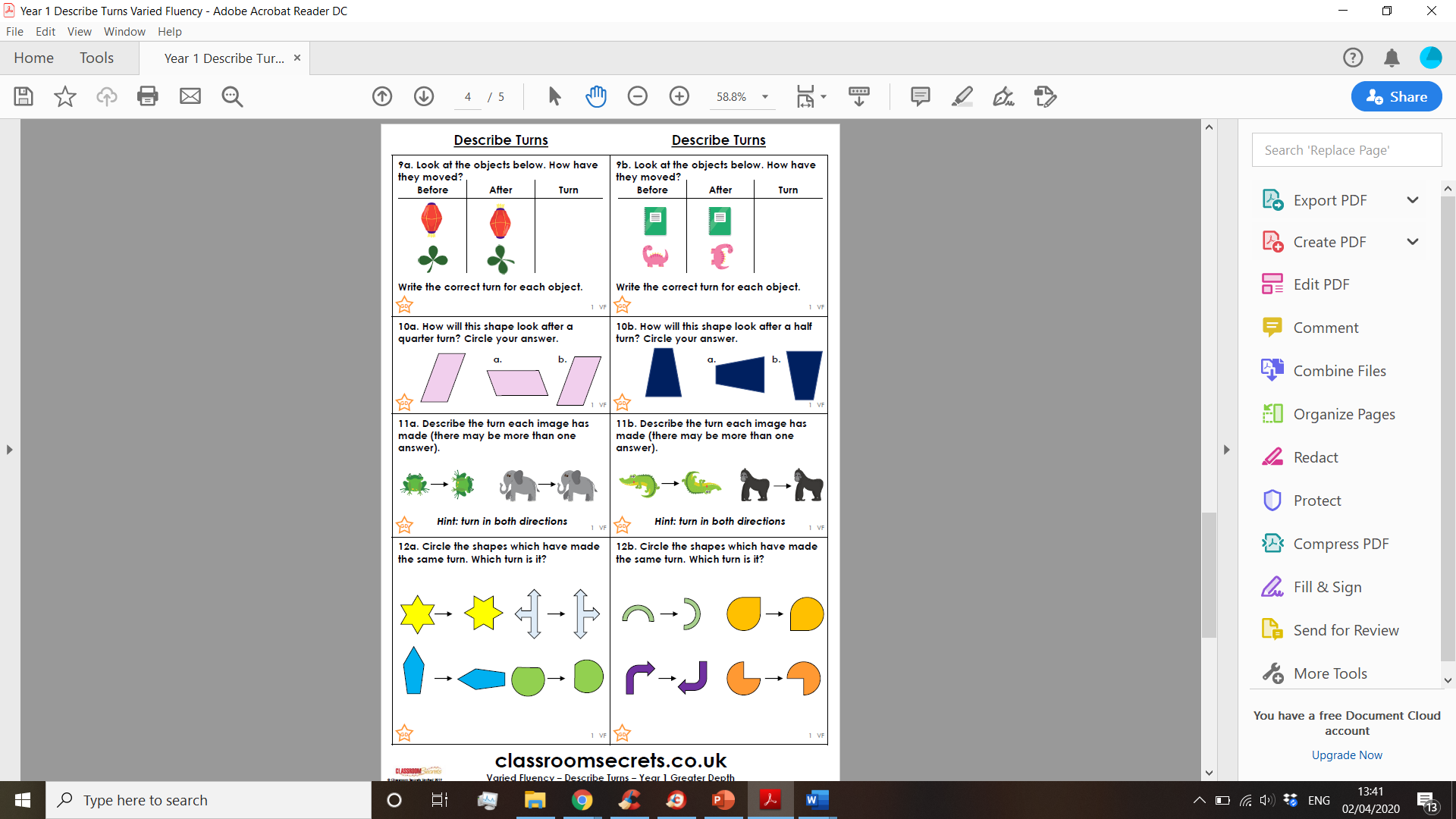 